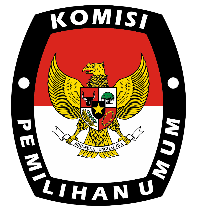 KOMISI PEMILIHAN UMUMKABUPATEN BANJARNEGARAKEPUTUSAN KOMISI PEMILIHAN UMUM KABUPATEN BANJARNEGARANOMOR    239  TAHUN 2023TENTANGPENETAPAN DAN PENGANGKATANPETUGAS PEMUTAKHIRAN DATA PEMILIH PADAKELURAHAN/DESA KALIPELUS  KECAMATAN PURWANEGARAUNTUK PEMILIHAN UMUM TAHUN 2024KETUA KOMISI PEMILIHAN UMUM KABUPATEN BANJARNEGARA,Menimbang: a.	bahwa untuk melaksanakan ketentuan Pasal 51 Peraturan Komisi Pemilihan Umum Nomor 8 Tahun 2022 tentang Pembentukan dan Tata Kerja Badan Adhoc Penyelenggara Pemilihan Umum dan Pemilihan Gubernur dan Wakil Gubernur, Bupati dan Wakil Bupati, dan Walikota dan Wakil Walikota; b.	bahwa berdasarkan pertimbangan sebagaimana dimaksud dalam huruf a, perlu menetapkan Keputusan Komisi Pemilihan Umum Kabupaten Banjarnegara tentang Penetapan dan Pengangkatan Petugas Pemutakhiran Data Pemilih Kelurahan/Desa Kalipelus Kecamatan Purwanegara untuk Pemilihan Umum Tahun 2024.Mengingat :	1. 	Peraturan Pengganti Undang-Undang Nomor 1 Tahun 2022 tentang Perubahan Atas Undang-Undang Nomor   7 Tahun 2017 tentang Pemilihan Umum (Lembaran Negara Republik Indonesia Tahun 2022 Nomor 224); 2.	Peraturan Komisi Pemilihan Umum Nomor 8 Tahun 2022 tentang Pembentukan dan Tata Kerja Badan Adhoc Penyelenggara Pemilihan Umum dan Pemilihan Gubernur dan Wakil Gubernur, Bupati dan Wakil Bupati, dan Walikota dan Wakil Walikota (Berita Negara Republik Indonesia Tahun 2022 Nomor 1116); 3.	Berita Acara Pleno Panitia Pemungutan suara Kelurahan/Desa Kalipelus Nomor 009 /PP.05.1-BA/33.04.04.2011/2023 tentang Penetapan Hasil Seleksi Petugas Pemutakhiran Data Pemilih pada Kelurahan/Desa Kalipelus  Kecamatan Purwanegara untuk Pemilihan Umum Tahun 2024.MEMUTUSKAN:Menetapkan	:	KEPUTUSAN KOMISI PEMILIHAN UMUM KABUPATEN BANJARNEGARA TENTANG PENETAPAN DAN PENGANGKATAN PETUGAS PEMUTAKHIRAN DATA PEMILIH PADA KELURAHAN/DESA KALIPELUS KECAMATAN PURWANEGARA UNTUK PEMILIHAN UMUM TAHUN 2024 KESATU 	: 	Menetapkan dan mengangkat Petugas Pemutakhiran Data Pemilih Pada Kelurahan/Desa Kalipelus Kecamatan Purwanegara untuk Pemilihan Umum Tahun 2024 sebagaimana tercantum dalam Lampiran Keputusan yang merupakan bagian tidak terpisahkan dari Keputusan ini. KEDUA 	: 	Petugas Pemutakhiran Data Pemilih sebagaimana dimaksud dalam Diktum KESATU merupakan penyelenggara Pemilihan Umum Tahun 2024 di tingkat Tempat Pemungutan Suara (TPS) dan dalam melaksanakan tugasnya, berpedoman pada ketentuan peraturan perundang-undangan. KETIGA 	: 	Masa Kerja Petugas Pemutakhiran Data Pemilih Sebagaimana dimaksud dalam Diktum KESATU dimulai sejak tanggal 12 Februari 2023 sampai dengan tanggal 11 April 2023.KEEMPAT 	:	Segala biaya yang timbul dalam pelaksanaan tugas Petugas Pemutakhiran Data Pemilih sebagaimana dimaksud dalam Diktum KEDUA dibebankan pada Anggaran Pendapatan dan Belanja Negara Tahun 2023 pada Komisi Pemilihan Umum Kabupaten Banjarnegara untuk Pemilihan Umum.KELIMA	:	Keputusan ini mulai berlaku pada tanggal ditetapkan.Ditetapkan di Banjarnegarapada tanggal 11 Februari 2023a.n. KETUA KOMISI PEMILIHAN UMUMKABUPATEN BANJARNEGARAKETUA PANITIA PEMUNGUTAN SUARAKELURAHAN/DESA KALIPELUS( SUPANGAT )LAMPIRANKEPUTUSAN KOMISI PEMILIHN UMUM KABUPATEN BANJARNEGARANOMOR:  239 TAHUN 2023PENETAPAN DAN PENGANGKATAN PETUGAS PEMUTAKHIRAN DATA PEMILIHPADA KELURAHAN/DESA KALIPELUS KECAMATAN PURWANEGARA UNTUK PEMILIHAN UMUM TAHUN 2024Ditetapkan di Banjarnegarapada tanggal 11 Februari 2023a.n. KETUA KOMISI PEMILIHAN UMUMKABUPATEN BANJARNEGARA                                                        KETUA PANITIA PEMUNGUTAN SUARAKELURAHAN/DESA KALIPELUS                 ( SUPANGAT )NONAMAJENIS KELAMINTPSALAMAT TPS1DEWI MURTIKA SARIPEREMPUAN1DUSUN TAMBANGAN2SULIS SETYO WIDODOLAKI-LAKI2DUSUN TAMBANGAN3SUDARWATIPEREMPUAN3DUSUN TEMANGGUNGAN4JULI PRAYITNOLAKI-LAKI4DUSUN TEMANGGUNGAN5AMINAHPEREMPUAN5DUSUN KALIPELUS6DIAH SETYANINGRUMPEREMPUAN6DUSUN KALIPELUS7YUYUN ARIF TRIYONOLAKI-LAKI7DUSUN KALIPELUS8YULIANTOLAKI-LAKI8DUSUN KALIPELUS9TRI YUNI ALFIYATIPEREMPUAN9DUSUN BOJONGSARI10YESSICA DANESWARIPEREMPUAN10DUSUN BOJONGSARI11SITI NUR SAMSIYAHPEREMPUAN11DUSUN BOJONGSARI12TITIN SAPTINAHPEREMPUAN12DUSUN PENUSUPAN13UMI BAROKAHPEREMPUAN13DUSUN PENUSUPAN